DOBLE Y MITAD.1.Tenemos 2 hormigas en el dibujo. Vamos a calcular su doble y su mitad.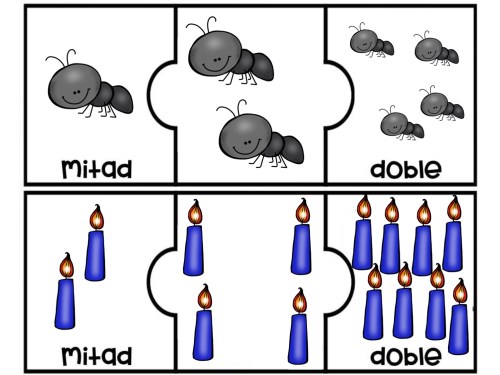 - Calcula el doble de 2 hormigas:2 x 2 = 4-Calcula la mitad de 2 hormigas:2 : 2 = 12. Tenemos 4 velas. Vamos a calcular su doble y su mitad.-Calcula el doble de 4:4 x 2 = 8-Calcula la mitad de 4:4 : 2 = 2